Student Government Association 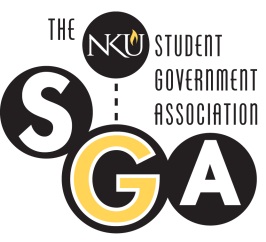 Meeting Minutes 8/22/2011Call to orderPresident Dustin Robinson called to order the regular meeting of the NKU Student Government Association at 3:30pm on August 22, 2011 in NKU Governance Room (SU104).Roll callSec. of Administration R. Allen Hornung conducted a roll call. The following persons were absent: 	> Holly Little	> Joshua MoermondApproval of minutes from last meetingNo earlier meeting, therefore minutes were not read. Open SessionFininacial Fitness Presentation, Lisa ShewmonLending library discussed. One free book per semester after signing contract in UC120.NSLDC allows you to keep track of all loans.  Need FASFA and SSN.Promoted buying digital and rented textbooks.Upcoming contest: Submit to UC120 about how you save money on textbooks.  Drawn at random and winner wins $50 gift certificate to bookstore.Future contest may include such things as how to save money on entertainment, food, etc.Senator Ron Burse moved to amend agenda to allow for New Business to follow Open Session and motion was seconded.New BusinessReading of Officer Roy Sims Honorary ResolutionResolution passed unanimously.NKU Police Chief Jason Willis thanked SGA for honoring Officer Sims.Motion by Michael Adkins to move to Executive Session to approve paid positions of Finance Chair, Student Rights Chair, University Improvements Chair, and Chief Justice.Motion seconded.After exiting Executive Session appointments were approved by general consensus. First Reading of Mid-Term Grades Resolution, Michael AdkinsFriendly amendments added by Senator Joseph Fons, Vice President  Erik Pederson, and Senator Ron Burse.Budget Presentation, Holdan Markland, Finance ChairBudget was presented and was unanimously approved by senate. Executive Board ReportsSec. of Public Relations, Michelle ForlenzaWants to have table in the Student Union on either Thursday’s or Friday’s.Will be taking names at next meeting for table duty.Sec. of Student Involvement, Alexandra HedgesNorse Nights update.  Skyline Chili now a member. Legacy Committee is now full.Sec. of Administration, R. Allen HornungReminder about dress code.Confirmation that everyone was on mailing list for minutes.Vice President, Erik PedersonAppointed senators to committees.Approved by senate.President, Dustin RobinsonAnnounced that Senator Meormond was not able to commit time to being Legislative Liaison.  Appointment will be next week.Dr. Votruba will be at SGA meeting on September 12th,2011 with the rest of his Executive team. Faculty Senate has invited SGA to present Mid-Term Grade Resolution to them on September 1st,2011.Board of Regents will be searching for a new President.  President Robinson will be conducting search for student to sit on panel to interview potential Presidents.  Must submit letter indicating why you are the right person along with resume ASAP.Committee ReportsFinance Chair, Holdan MarklandNo report.Student Rights Chair, Michael AdkinsNo report.University Improvements Chair, John JoseNo report.Ex-Officio ReportsRHA LiaisonNo report/ Not present.SBA LiaisonNo report/ Not presentLegislative LiaisonNo report/ Not presentJudicial Council Chief JusticeNo reportAdvisor ReportsDean of Students, Dr. Jeff WapleOffered congratulations on a successful retreat.Talked about selection of new President and the student Recreation Center status. Associate Dean of Students, Steve MeierNo report.Student Life Coordinator, Josh GruenkeNo report.Old BuisnessNo old Buisness.AdjournmentPresident Dustin Robinson adjourned the meeting at 4:15 pm.________________________________________________________________________Minutes compiled by:  R. Allen Hornung, SGA Secretary of Administration